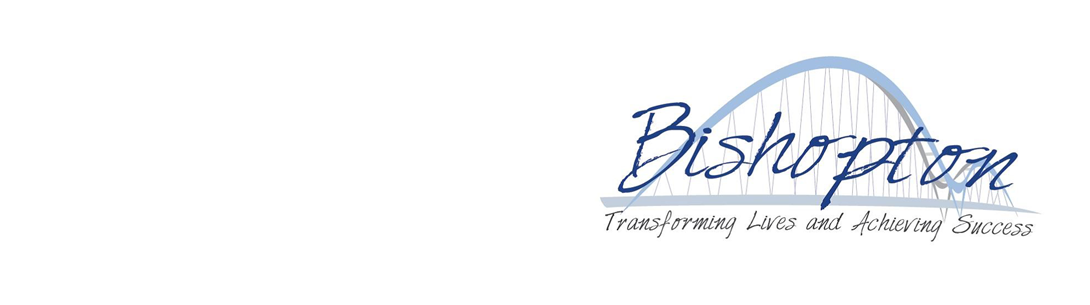 AttributesEssentialDesirableExperienceExperience of delivering outdoor education activities and working with young people in school and community settingsExperience of positively engaging young people from challenging backgrounds, including young people with disabilities and an understanding of issues affecting young peopleExperience of carrying out risk assessments on a range of activitiesQualificationsEducated to a good standard including grade C and above in Maths and EnglishNVQ Level 3 or equivalent qualification in relevant discipline or appropriate experience. NVQ Level 4 or equivalent in relevant discipline or appropriate experienceTrainingEvidence of recent and continuing professional development.First AidTeam Teach (or equivalent)Risk Assessment TrainingSpecial KnowledgeAbility to plan, design and deliver a wide and varied programme of activities that support the physical, emotional and social development of young peopleEqualityA personal commitment to the promotion of equal opportunities, diversity and promoting good race relations.Trained in Equality of Opportunity.Disposition  Adjustment/AttitudeAbility to relate well to students and adults.Ability to work constructively as part of a team.Ability to remain calm under pressure.Ability to work on own initiativeGood co-operative, interpersonal and listening skills.Flexible and willingness to accept change.Practical & Intellectual SkillsPractical understanding of effective evaluation strategies.Awareness of the characteristics of an effective PRU.Awareness of strategies to raise pupil achievement and manage behaviour.Able to motivate students and staff, raising expectations and provide a focus for improvement.Ability to deliver a range of physical activities and sporting disciplines. 